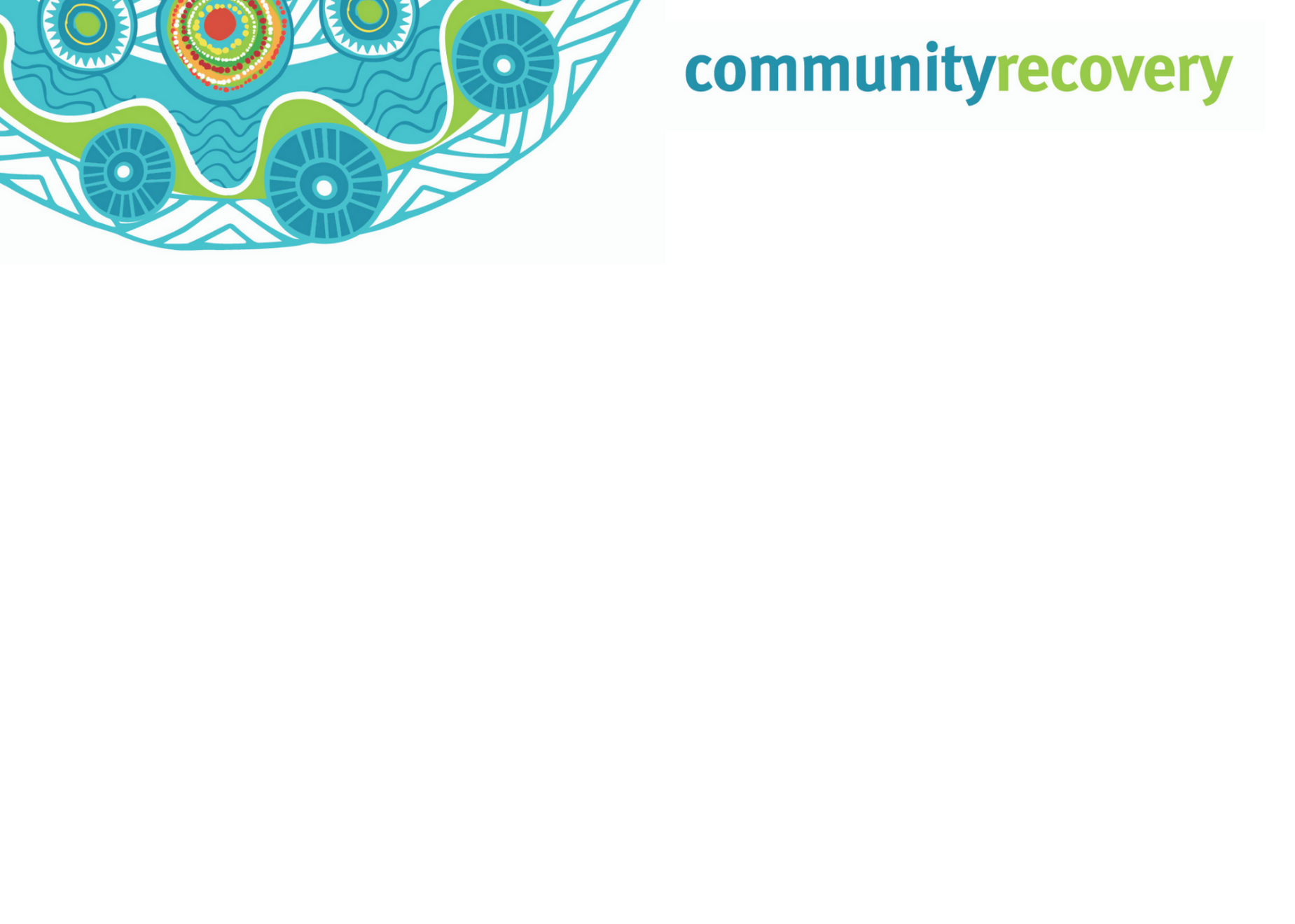 Emergency Hardship AssistanceThis grant helps to support people directly affected by a disaster to provide them with important things they need (food, clothing, medical supplies or temporary accommodation).Available helpThis grant provides $180 per person or up to$900 for a family of five or more. You have 7 days to apply for this grant once it becomes available in your area.Eligibility (Can you get this grant?)To get this grant:Your main home must be in the activated financial assistance disaster area (the area that can be provided with help/grants after the disaster); andYou must have suffered hardship (had problems) because of the disaster; andYou are not able to get the important things you need after the disaster (food, clothing, medical supplies or temporary accommodation).You cannot get this grant because you have lost power to your home.This grant is not means tested (it does not depend on how much you earn or own).How to applyIf you think you can apply for this grant, please apply online through the Queensland Government Department of Communities website https://www.communityrecovery.qld.gov.au    If you cannot apply online, please phone the Community Recovery Hotline on 1800 173 349 or visit a Community Recovery Hub if openGrant paymentWhen completing an online application form (either by yourself or with the assistance of the Community Recovery Hotline staff) you can choose to have the grant electronically transferred (EFT) to your bank account.Or you can visit a Community Recovery Hub and collect a prepaid Recovery Debit Card which can be used at all retailers (shops) with EFTPOS facilities and all ATMs.If you wish to check the balance of your Recovery Debit Card, you can login to: (https://sam.emerchants.com.au/CommunityRe coveryCH)More informationFor more information visit www.qld.gov.auor call 1800 173 349.